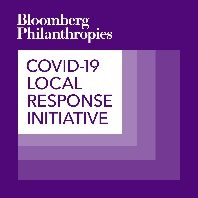 Program 
or InitiativeHow does this align with the Mayor’s COVID-19 response?How does 
this affect
residents?Where can 
residents 
access more information?Investment and source of fundsCurrent Status / Important Project DatesOverarching Messaging / Key MetricsPotential Roadblocks or Negative 
News AnglesHow to release 
informationOther Considerations (budget, city council votes, etc.)1.2.3.4. Press Release Exclusive Pitch Mayoral Event / Press  Conference Social Media / Video Opinion Editorial TV / Radio Interviews Press Release Exclusive Pitch Mayoral Event / Press  Conference Social Media / Video Opinion Editorial TV / Radio Interviews Press Release Exclusive Pitch Mayoral Event / Press  Conference Social Media / Video Opinion Editorial TV / Radio Interviews Press Release Exclusive Pitch Mayoral Event / Press  Conference Social Media / Video Opinion Editorial TV / Radio Interviews